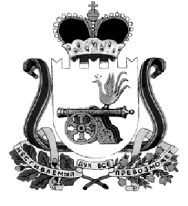 АДМИНИСТРАЦИЯ МУНИЦИПАЛЬНОГО ОБРАЗОВАНИЯ«КАРДЫМОВСКИЙ РАЙОН» СМОЛЕНСКОЙ ОБЛАСТИ П О С Т А Н О В Л Е Н И Еот 07.03.2019   № 00139Администрация муниципального образования «Кардымовский район» Смоленской областипостановляет:1. Внести следующие изменения в постановление Администрации муниципального образования «Кардымовский район» Смоленской области от 02.04.2014 № 0262 «Об утверждении муниципальной программы «Комплексные меры противодействия злоупотреблению наркотическими средствами и психотропными веществами, их незаконному обороту» на 2014-2016 годы» (в ред. от 16.07.2015 г. № 00437, от 01.03.2016 г. № 00093) (далее – постановление):1.1. В наименовании постановления слова «на 2014-2016 годы» исключить.1.2. В пункте 1 постановления слова «на 2014-2016 годы» исключить.1.3. Приложение к постановлению изложить в новой редакции согласно приложению к настоящему постановлению.2. Настоящее постановление опубликовать на официальном сайте Администрации муниципального образования «Кардымовский район» Смоленской области в сети «Интернет».3. Контроль исполнения настоящего постановления возложить на заместителя Главы муниципального образования «Кардымовский район» Смоленской области Н.В. Игнатенкову.4. Настоящее постановление вступает в силу со дня его подписания и применяется к правоотношениям, возникшим с 1 января 2019 года.МУНИЦИПАЛЬНАЯ программа «Комплексные меры противодействия злоупотреблению наркотическими средствами и психотропными веществами, их незаконному обороту»(в ред.постановлений Администрации муниципального образования«Кардымовский район» Смоленской области от 16.07.2015 г. № 00437, от 01.03.2016 г. № 00093)п. Кардымово2019ПАСПОРТ  муниципальной программыРаздел 1. Содержание проблемы и обоснование необходимости ее решения программно-целевым методом.Алкоголизм, наркомания, токсикомания представляют собой серьезную угрозу для здоровья населения России. Особенно быстро происходит распространение наркотиков, психотропных и одурманивающих веществ среди подростков и детей. Наркомания - это медико-социальная проблема, которая требует комплексного подхода к ее решению. Для борьбы с наркоманией необходимы здоровая окружающая обстановка, общее оздоровление экономики и духовно-нравственной сферы общества.Ситуация с распространением наркомании на территории муниципального образования «Кардымовский район» Смоленской области остается напряженной. Это объясняется близко расположенными к району большими населенными пунктами г.Смоленск, г.Ярцево. Особую угрозу представляет проходящие  через район автомагистраль международного значения М1Москва-Минск-Брест, железная дорога Москва-Брест-Варшава.В результате реализации  долгосрочной областной целевой программы «Комплексные меры противодействия незаконному обороту наркотиков в Смоленской области», комплекса мероприятий  районной целевой программы по профилактике наркомании увеличилась доля подростков и молодежи, охваченных профилактическими мероприятиями, направленными на сокращение потребления наркотических средств и психотропных веществ. Наметился рост числа  молодежи, занимающейся физической культурой и спортом. Возросла осведомленность населения в районе о вредном воздействии наркотиков на организм человека, о ранних формах выявления потребления наркотиков, о видах наказания за  реализацию наркотиков, о наличии анонимных кабинетов по вопросам профилактики наркомании, лечения наркомании, медицинской, социальной и психологической реабилитации больных наркоманией.Необходимо активизировать проведение выборочного информированного тестирования в общеобразовательных учреждениях, расположенных на территории муниципального образования «Кардымовский район» Смоленской области, на предмет выявления лиц, потребляющих наркотические средства, психотропные вещества без назначения врача.Для достижения указанной цели главные усилия должны быть сосредоточены на реализацию следующих основных мероприятий и решение задач: - развитие профилактики наркологических заболеваний на популяционном, групповом и индивидуальном уровнях; - укрепление межведомственного взаимодействия по вопросам первичной профилактики.Сложившаяся обстановка требует разработки  программы по совершенствованию профилактических мер, направленных на предотвращение дальнейшего распространения наркозависимости и эффективную лечебную и реабилитационную помощь больным наркоманией.Раздел 2. Цели, задачи и целевые показатели Программы.Целью Программы является создание системы комплексных профилактических мер, которые сократят масштабы распространения наркомании, обеспечат информационно-аналитическое освещение данной проблемы на всех уровнях, привлекут население и специалистов для участия в мероприятиях по профилактике наркозависимости.Для достижения  поставленных целей требуется решение следующих задач:- проведение мероприятий для детей, подростков, молодежи, а также их родителей  по профилактике распространения наркомании и  связанных с ней правонарушений;- повышение эффективности выявления и пресечения преступлений в сфере незаконного оборота наркотических средств и психотропных веществ;- организация и проведение учебно-образовательной деятельности среди специалистов и населения. Реализация Программы позволит  не допустить существенного роста наркозависимости среди населения, особенно среди подростков и молодежи, повысить качество информирования населения и специалистов о наркозависимости, активизировать наркологическую помощь населению на территории  муниципального образования «Кардымовский район».  В ходе реализации программы ожидается достижение следующих целевых показателей, приведенных в таблице.Раздел  3. Перечень программных мероприятий.  Перечень программных мероприятий указан в приложении к Программе.Раздел 4. Обоснование ресурсного обеспечения программы.Общий объем финансирования Программы за счет средств бюджета муниципального образования «Кардымовский район» Смоленской области (далее также – районный бюджет) составит 171,5 тыс. рублей, в т.ч. по годам:2014 год-11,5 тыс. руб.,2015 год-10,0 тыс. руб.,2016 год-25,0 тыс. руб.,2017 год-25,0 тыс. руб.,2018 год-25,0 тыс. руб.,2019 год-25,0 тыс. руб.,2020 год-25,0 тыс. руб.,2021 год-25,0 тыс. руб.Объемы финансирования мероприятий Программы подлежат ежегодному уточнению с учетом складывающейся экономической ситуации по всем направлениям, а также объемом районного бюджета на соответствующий финансовый год, предусматривающих средства на реализацию ПрограммыРаздел 5. Механизм реализации программы.Механизм реализации Программы – это система скоординированных по срокам и объему финансирования мероприятий, обеспечивающих достижение намеченных результатов.Исполнителями Программы являются структурные подразделения Администрации муниципального образования «Кардымовский район» Смоленской области и другие организации, осуществляющие деятельность профилактики злоупотребления наркотические средства и психотропные вещества на территории муниципального образования «Кардымовский район» Смоленской области». Исполнители Программы несут ответственность за качественное и своевременное исполнение программных мероприятий, целевое и рациональное использование выделяемых на их реализацию бюджетных средств.Управление Программой осуществляет заказчик Программы.Заказчик Программы:- обеспечивает реализацию Программы и её финансирование;- осуществляет координацию деятельности её исполнителей и участников;- представляет в установленном порядке предложения по уточнению перечня мероприятий Программы на очередной финансовый год;- осуществляет мониторинг результатов реализации мероприятий Программы;- осуществляет формирование аналитической информации о реализации мероприятий Программы;- контролирует целевое и эффективное использование выделенных бюджетных средств;- осуществляет подготовку и предоставление ежегодных отчетов о реализации Программы;- организует размещение на интернет-сайте текста Программы и информацию о результатах её реализации.Порядок финансирования мероприятий программы из средств районного бюджета осуществляется путем выделения средств с последующим перечислением исполнителям конкретных мероприятий  в установленном законом порядке.Корректировка программных мероприятий и их ресурсного обеспечения в ходе реализации Программы осуществляется путем внесения изменений в Программу и оформляется Постановлением Администрации муниципального образования «Кардымовский район» Смоленской области.Контроль за реализацией Программы осуществляется заместителем Главы  муниципального образования «Кардымовский район» Смоленской области.                                                                                                                                                                                                                                  Приложение ПЕРЕЧЕНЬпрограммных мероприятийО внесении изменений в постановление Администрации муниципального образования «Кардымовский район» Смоленской области от 02.04.2014 № 0262Глава муниципального образования «Кардымовский район» Смоленской областиП.П. НикитенковПриложение к постановлению Администрациимуниципального образования «Кардымовский район» Смоленской области от  __.__.____ № ______Наименование Программы              Муниципальная программа «Комплексные меры противодействия злоупотреблению наркотическими средствами и психотропными веществами, их незаконному обороту» (далее – муниципальная программа)Основание для  разработки  ПрограммыФедеральный  закон от 8 января 1998 года № 3-ФЗ «О наркотических средствах и психотропных веществах»,  Постановление Администрации Смоленской области от 29.11.2013 года № 983 «Об утверждении  областной государственной программы «Развитие здравоохранения в Смоленской области» на 2014-2016 годы» подпрограмма «Комплексные меры противодействия незаконному обороту наркотиков в Смоленской области»Заказчик ПрограммыОтдел образования Администрации муниципального образования «Кардымовский район» Смоленской областиРазработчик (разработчики) ПрограммыОтдел образования Администрации муниципального образования «Кардымовский район» Смоленской областиЦели и задачи Программы             Цель Программы - создание системы комплексных профилактических мер, которые сократят масштабы распространения наркомании, обеспечат информационно-аналитическое освещение данной проблемы на всех уровнях, привлекут население и специалистов для участия в мероприятиях по профилактике наркозависимости.Задачи Программы:- проведение мероприятий для детей, подростков, молодежи, а также их родителей  по профилактике распространения наркомании и  связанных с ней правонарушений;- повышение эффективности выявления и пресечения преступлений в сфере незаконного оборота наркотических средств и психотропных веществ;- организация и проведение учебно-образовательной деятельности среди специалистов и населения.Целевые показатели Программы        -увеличение количества мероприятий для детей, подростков, молодежи, а также их родителей по профилактике распространения наркомании и связанных с ней правонарушений;-повышение эффективности выявления и пресечения преступлений в сфере незаконного оборота наркотических средств и психотропных веществ;-повышение уровня информированности специалистов о наркозависимости, принципах и методах ведения профилактики среди населенияСроки реализации Программы  2014-2021 г.г.Объемы  и  источники  финансирования Программы                           Общий объем финансирования Программы за счет средств бюджета муниципального образования «Кардымовский район» Смоленской области составит 171,5 тыс. рублей, в том числе:2014 год – 11,5 тыс. рублей,2015 год – 10,0 тыс. рублей,2016 год – 25,0 тыс. рублей,2017 год – 25,0 тыс. рублей, 2018 год – 25,0 тыс. рублей,2019 год – 25,0 тыс. рублей,2020 год – 25,0 тыс. рублей,2021 год – 25,0 тыс. рублейN 
п/пЦелевые показатели                 Единица измерения201420152016201720182019202020211Проведение мероприятий для детей, подростков, молодежи, а также их родителей по профилактике распространения наркомании и  связанных с ней правонарушенийединиц10121314151617182Проведение учебно-образовательной деятельности среди специалистов и населенияединиц222222223Увеличение количества подростков и молодежи охваченных профилактическими мероприятиями, направленными на сокращение потребления наркотических средств и психотропных веществединиц100012001250130013501400145015004Улучшение информативности о вредном воздействии наркотиков на организм человекаединиц68101214161820к муниципальной программе «Комплексные меры противодействия злоупотребления наркотическими средствами и психотропными веществами, их незаконному обороту» №п/пНаименование мероприятияСрок реализацииИсполнительОбъем финансирования (тыс.руб.)Объем финансирования (тыс.руб.)Объем финансирования (тыс.руб.)Объем финансирования (тыс.руб.)Объем финансирования (тыс.руб.)Объем финансирования (тыс.руб.)Объем финансирования (тыс.руб.)Объем финансирования (тыс.руб.)Объем финансирования (тыс.руб.)Источник финансиро-вания№п/пНаименование мероприятияСрок реализацииИсполнительвсегов том числе по годамв том числе по годамв том числе по годамв том числе по годамв том числе по годамв том числе по годамв том числе по годамв том числе по годамИсточник финансиро-вания№п/пНаименование мероприятияСрок реализацииИсполнительвсего20142015201620172018201920202021Источник финансиро-вания1234567891011121314Задача 1. Проведение мероприятий для детей, подростков, молодежи, а также их родителей  по профилактике распространения наркомании и  связанных с ней правонарушенийЗадача 1. Проведение мероприятий для детей, подростков, молодежи, а также их родителей  по профилактике распространения наркомании и  связанных с ней правонарушенийЗадача 1. Проведение мероприятий для детей, подростков, молодежи, а также их родителей  по профилактике распространения наркомании и  связанных с ней правонарушенийЗадача 1. Проведение мероприятий для детей, подростков, молодежи, а также их родителей  по профилактике распространения наркомании и  связанных с ней правонарушенийЗадача 1. Проведение мероприятий для детей, подростков, молодежи, а также их родителей  по профилактике распространения наркомании и  связанных с ней правонарушенийЗадача 1. Проведение мероприятий для детей, подростков, молодежи, а также их родителей  по профилактике распространения наркомании и  связанных с ней правонарушенийЗадача 1. Проведение мероприятий для детей, подростков, молодежи, а также их родителей  по профилактике распространения наркомании и  связанных с ней правонарушенийЗадача 1. Проведение мероприятий для детей, подростков, молодежи, а также их родителей  по профилактике распространения наркомании и  связанных с ней правонарушенийЗадача 1. Проведение мероприятий для детей, подростков, молодежи, а также их родителей  по профилактике распространения наркомании и  связанных с ней правонарушенийЗадача 1. Проведение мероприятий для детей, подростков, молодежи, а также их родителей  по профилактике распространения наркомании и  связанных с ней правонарушенийЗадача 1. Проведение мероприятий для детей, подростков, молодежи, а также их родителей  по профилактике распространения наркомании и  связанных с ней правонарушенийЗадача 1. Проведение мероприятий для детей, подростков, молодежи, а также их родителей  по профилактике распространения наркомании и  связанных с ней правонарушенийЗадача 1. Проведение мероприятий для детей, подростков, молодежи, а также их родителей  по профилактике распространения наркомании и  связанных с ней правонарушенийЗадача 1. Проведение мероприятий для детей, подростков, молодежи, а также их родителей  по профилактике распространения наркомании и  связанных с ней правонарушенийОрганизация проведения тестирования учащихся образовательных учреждений на предмет употребления алкоголя, наркотических средств и психотропных веществ.  2014-2021 г.г.Отдел образования, УФСКН (по согласованию)4,00,50,50,50,50,50,50,50,5Районный бюджетПроведение акций по профилактике наркомании: «Без наркотиков», «Это не забава, это не игра», «Молодежь голосует за здоровье»     2014-2021г.г.Отдел образования, Отдел культуры, ОП по Кардымовскому  району,  УФСКН (по согласованию)60,06,00,09,09,09,09,09,09,0Районный бюджетПрофилактические беседы по предупреждению и пресечению фактов незаконного обращения курительных смесей, запрещенных к обороту в Российской Федерации и смесей, не отвечающих требованиям безопасности жизни и здоровья граждан2014-2021г.г.Отдел образования, Отдел культуры, ОП по Кардымовскому  району,  УФСКН---------Проведение мероприятий по правовому         воспитанию молодежи, тематические встречи    с  работниками правоохранительных  органов, врачами, юристами                    2014-2021г.г.Отдел культуры 16,02,02,02,02,02,02,02,02,0Районный бюджетРазвитие антинаркотического добровольчества в молодежной среде, разработку детскими и молодежными общественными объединениями социальных проектов в сфере профилактики наркомании  2014-2021г.г.Отдел образования, Отдел культуры---------Проведение  спортивного мероприятия «Спорт против наркотиков»                2014-2021г.г.Отдел культуры24,03,03,03,03,03,03,03,03,0Районный бюджетУчастие в  областном конкурсе сочинений среди учащихся общеобразовательных организаций «Не сломай судьбу свою»2014-2021г.г.УФСКН (по согласованию),   ОП по Кардымовскому району, Отдел образования--------- Размещение  в образовательных  учреждениях
 листовок, буклетов  и календарей антинаркотической направленности              2014-2021г.г.УФСКН (по согласованию), Отдел образования31,5-4,54,54,54,54,54,54,5Районный бюджетПроведение анонимного консультирования  у врача-нарколога.2014-2021 г.г.ОГБУЗ «Кардымовская ЦРБ»---------Организация и участие в  областной акции «Антинаркотический урок»2014-2021 г.г.Отдел образования, УФСКН по Смоленской области ---------Участие в областной акции «Выбери будущее без наркотиков»2014-2021 г.г.Отдел образования, УФСКН по Смоленской области---------Участие в областном смотре-конкурсе «Спорту – да! Наркотикам – нет!» в учреждениях дополнительного образования детей в сфере физической культуры и спорта2014-2021 г.г.Отдел образования36,0-0,06,06,06,06,06,06,0Районный бюджетИтого:в том числесредства районного бюджетаИтого:в том числесредства районного бюджетаИтого:в том числесредства районного бюджетаИтого:в том числесредства районного бюджета171,5171,511,511,510,010,025,025,025,025,025,025,025,025,025,025,025,025,0Задача 2. Организация и проведение учебно-образовательной деятельности среди специалистов и населенияЗадача 2. Организация и проведение учебно-образовательной деятельности среди специалистов и населенияЗадача 2. Организация и проведение учебно-образовательной деятельности среди специалистов и населенияЗадача 2. Организация и проведение учебно-образовательной деятельности среди специалистов и населенияЗадача 2. Организация и проведение учебно-образовательной деятельности среди специалистов и населенияЗадача 2. Организация и проведение учебно-образовательной деятельности среди специалистов и населенияЗадача 2. Организация и проведение учебно-образовательной деятельности среди специалистов и населенияЗадача 2. Организация и проведение учебно-образовательной деятельности среди специалистов и населенияЗадача 2. Организация и проведение учебно-образовательной деятельности среди специалистов и населенияЗадача 2. Организация и проведение учебно-образовательной деятельности среди специалистов и населенияЗадача 2. Организация и проведение учебно-образовательной деятельности среди специалистов и населенияЗадача 2. Организация и проведение учебно-образовательной деятельности среди специалистов и населенияЗадача 2. Организация и проведение учебно-образовательной деятельности среди специалистов и населенияЗадача 2. Организация и проведение учебно-образовательной деятельности среди специалистов и населенияПроведение семинаров по ранней          профилактике наркомании для социальных    педагогов и других педагогических работников                  2014-2021г.г.Отдел образования,  УФСКН (по согласованию), ОГБУЗ «Кардымовская ЦРБ», ОП по Кардымовскому району---------Проведение цикла лекций антинаркотической направленности для родителей «Здоровые дети -счастливые дети»2014-2021г.г.Отдел образования,  Отдел культуры, УФСКН (по согласованию), ОГБУЗ «Кардымовская ЦРБ», ОП по Кардымовскому району ---------Комплектование книжного фонда централизованной библиотечной системы по проблемам наркомании, методам ее профилактики и лечения2014-2021 г.г.Отдел культуры---------Районный бюджетРайонный бюджетПодготовка подростков-волонтеров с целью проведения волонтерских акций о вреде  потребления наркотиков и алкоголя.2014-2021 г.г.Отдел образования ---------Организация психологической поддержки и профессиональной консультации лиц, освобожденных из  учреждений исполнения наказаний, и лиц, отбывающих наказание2014-2021 г.г.ОП по Кардымовскому  району, УФСИН (по согласованию)---------Организация и опубликование в  районной газете «Знамя труда» - Кардымово»  выступлений врачей-наркологов, специалистов по профилактике и проблемам наркомании,   материалов, пропагандирующих здоровый образ жизни.2014-2021г.г.Отдел образования, ОГБУЗ «Кардымовская ЦРБ», редакция газеты---------Обеспечение деятельности детского телефона доверия с единым общероссийским номером «8-800-2000-122» на территории Смоленской области  в рамках реализации соглашения с Фондом поддержки детей, находящихся в трудной жизненной ситуации2014-2021г.г.Отдел образования, Отдел культуры---------Итого:в том числе:средства районного бюджетаИтого:в том числе:средства районного бюджетаИтого:в том числе:средства районного бюджетаИтого:в том числе:средства районного бюджета---------Задача 3. Повышение эффективности выявления и пресечения преступлений в сфере незаконного оборота наркотических средств и психотропных веществЗадача 3. Повышение эффективности выявления и пресечения преступлений в сфере незаконного оборота наркотических средств и психотропных веществЗадача 3. Повышение эффективности выявления и пресечения преступлений в сфере незаконного оборота наркотических средств и психотропных веществЗадача 3. Повышение эффективности выявления и пресечения преступлений в сфере незаконного оборота наркотических средств и психотропных веществЗадача 3. Повышение эффективности выявления и пресечения преступлений в сфере незаконного оборота наркотических средств и психотропных веществЗадача 3. Повышение эффективности выявления и пресечения преступлений в сфере незаконного оборота наркотических средств и психотропных веществЗадача 3. Повышение эффективности выявления и пресечения преступлений в сфере незаконного оборота наркотических средств и психотропных веществЗадача 3. Повышение эффективности выявления и пресечения преступлений в сфере незаконного оборота наркотических средств и психотропных веществЗадача 3. Повышение эффективности выявления и пресечения преступлений в сфере незаконного оборота наркотических средств и психотропных веществЗадача 3. Повышение эффективности выявления и пресечения преступлений в сфере незаконного оборота наркотических средств и психотропных веществЗадача 3. Повышение эффективности выявления и пресечения преступлений в сфере незаконного оборота наркотических средств и психотропных веществЗадача 3. Повышение эффективности выявления и пресечения преступлений в сфере незаконного оборота наркотических средств и психотропных веществЗадача 3. Повышение эффективности выявления и пресечения преступлений в сфере незаконного оборота наркотических средств и психотропных веществЗадача 3. Повышение эффективности выявления и пресечения преступлений в сфере незаконного оборота наркотических средств и психотропных веществ1.Проведение плановых проверок аптек и др. мест хранения и реализации лекарственных препа-ратов содержащих наркотические средства, в целях выявления и перекрытия источников и каналов поступления наркотических и сильнодействующих лекарственных средств. Осуществление контроля за обоснованностью списания и изъятия наркотических средств с истекшим сроком хранения.2014-2021г.г.УФСКН (по отдельному плану)---------2.Обеспечение необходимых  мер по   хранению,    
транспортировке и уничтожению наркотических
средств в лечебных учреждениях2014-2021г.г.Администрация ОГБУЗ  «Кардымовская  ЦРБ», оп ПО Кардымовскому району---------3.Осуществление системы мер по выполнению           Приказа Министерства здравоохранения РФ от  12.11.97 № 330 «О мерах    учета,    хранения, выписывания и  использования наркотических  лекарственных средств»                    2014-2021г.г.Администрация ОГБУЗ «Кардымовская  ЦРБ»---------4.Участие в общероссийских оперативно-профилактических операциях «Мак», «Синтез», направленных на выявление и уничтожение незаконных посевов наркосодержащих культур,  ликвидацию каналов  поступления  наркотических        средств растительного происхождения и синтетических наркотиков  2014-2021г.г.УФСКН (по согласованию), ОП по Кардымовского района (по отдельному плану)---------5.Проведение комплексных проверок на предмет выявления и пресечения фактов и условий потребления посетителями наркотиков, вовлечения молодежи в процесс незаконного потребления наркотиков в местах массового досуга (дискотеках, клубах, барах,  предприятиях игорного бизнеса)2014-2021г.г.УФСКН (по согласованию), ОП по Кардымовского района (по отдельному плану)---------6.Участие в комплексной оперативно-профилактической операции «Канал», направленной на перекрытие каналов незаконного поступления наркотиков и прекурсоров на территорию
района.2014-2021г.г.УФСКН (по согласованию), ОП по Кардымовского района (по отдельному плану)---------Итого:в том числе:по источникам финансированияИтого:в том числе:по источникам финансированияИтого:в том числе:по источникам финансированияИтого:в том числе:по источникам финансирования-    -----------------Всего по программе:в том числе:Средства районного бюджетаВсего по программе:в том числе:Средства районного бюджетаВсего по программе:в том числе:Средства районного бюджетаВсего по программе:в том числе:Средства районного бюджета171,5171,511,511,510,010,025,025,025,025,025,025,025,025,025,025,025,025,0